Panamarenko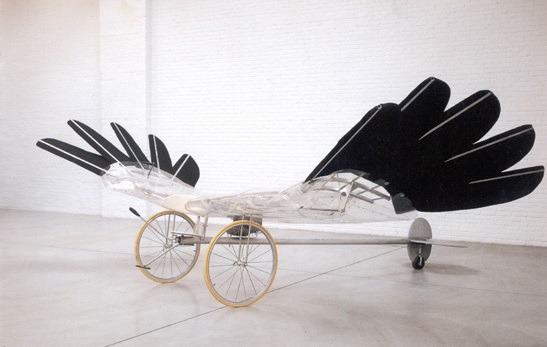 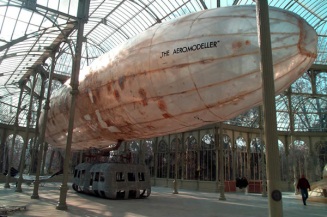 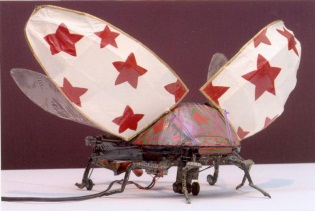 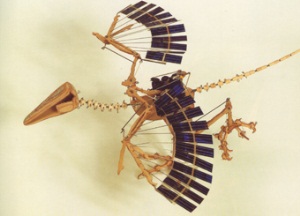 Panamarenko 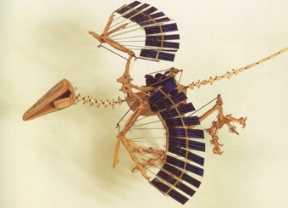 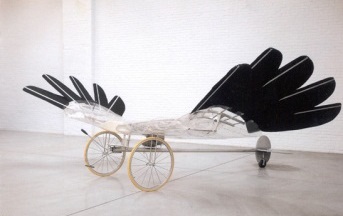 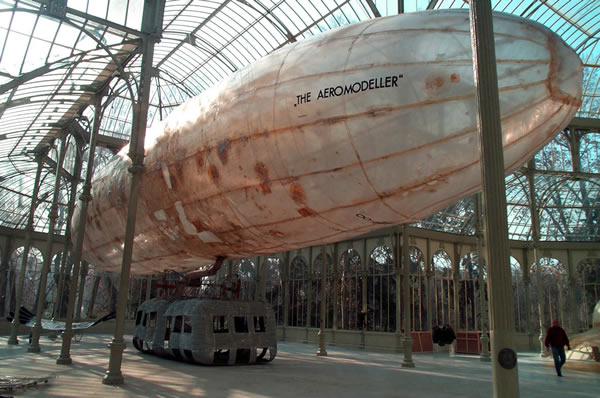 Panamarenko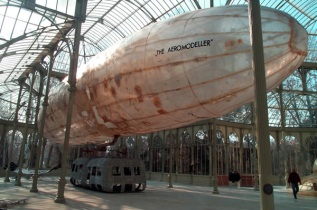 Panamarenko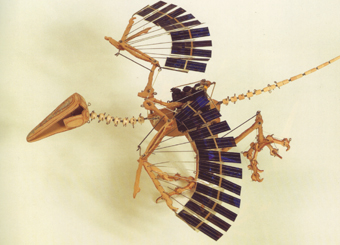 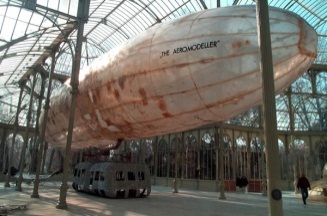 M. C. Escher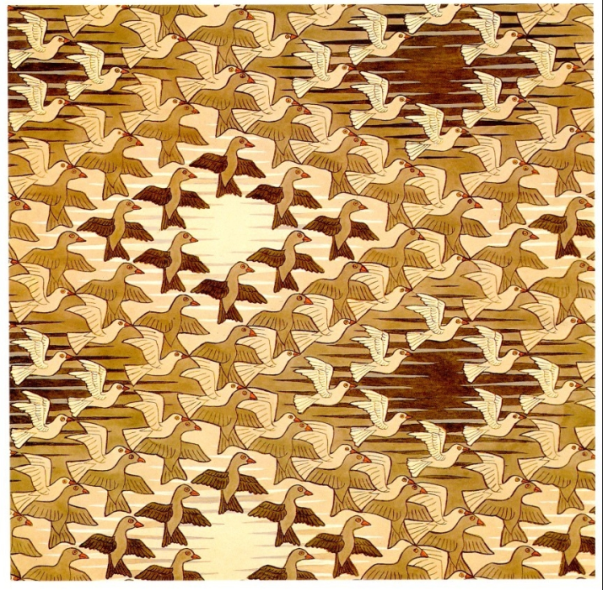 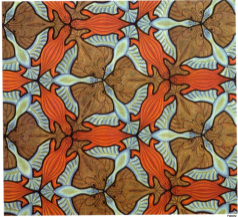 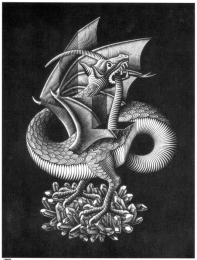 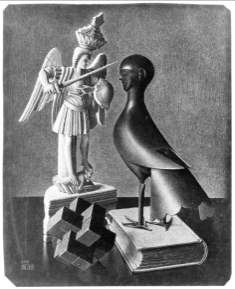 M. C. Escher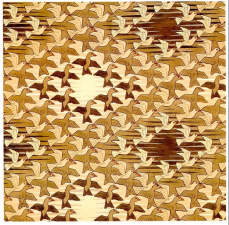 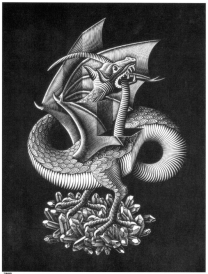 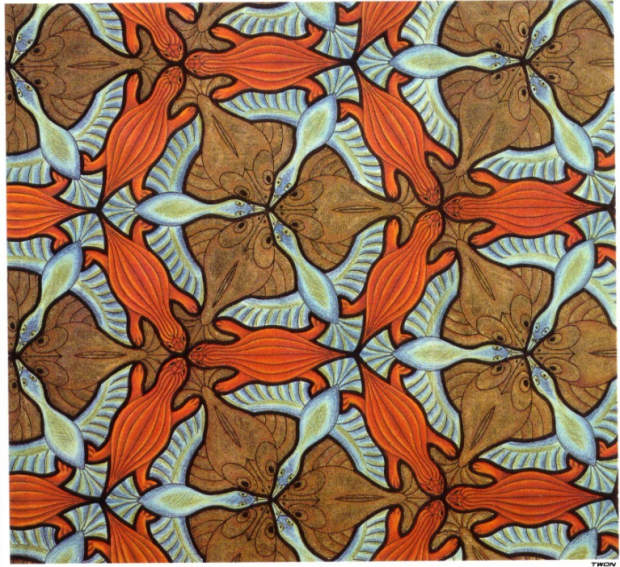 M. C. Escher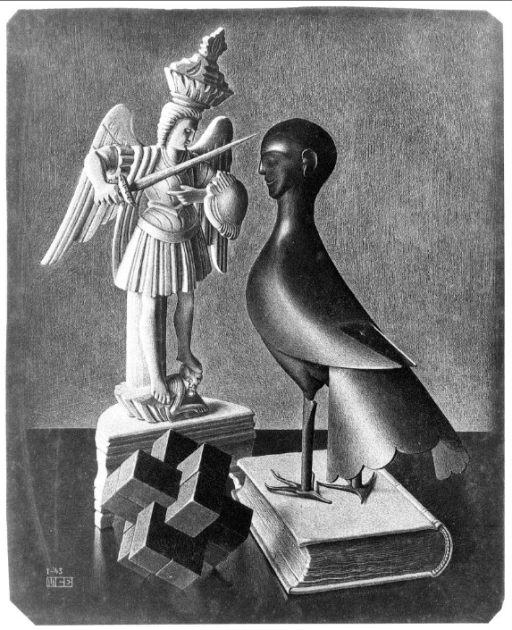 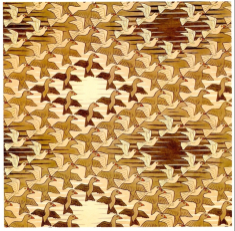 M. C. Escher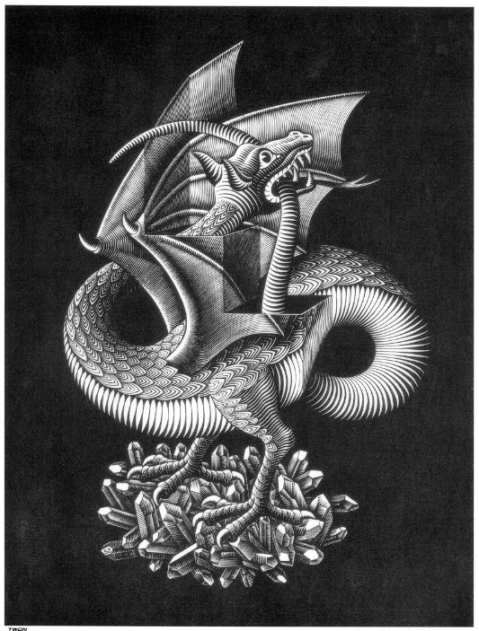 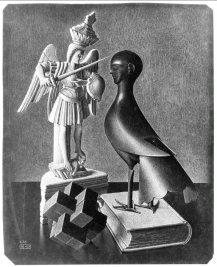 